 Resource 4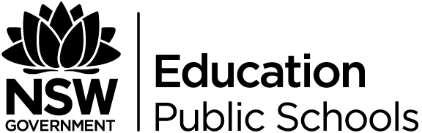 Analysis of characters’ behaviour in the bird sceneCharacterBehaviourHow does this character react when confronted with Abigail’s lies?Quote analysisWhat techniques are used to reinforce this character’s motivations/behaviour?John ProctorNoneNone Elizabeth ProctorNoneNoneMary WarrenNoneNoneJudge DanforthNoneNone